Буковинський регіональний конкурс«Марафон бізнес-ідей»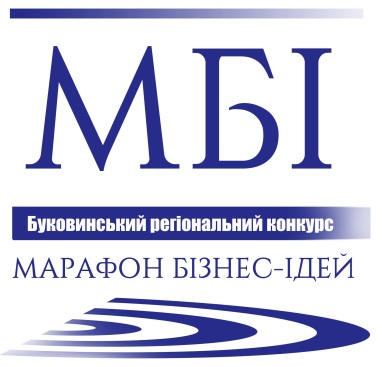 ____________________________________________________________________Громадська організація «Товариство науковців та інтелектуальної молоді» та Чернівецький національний університет ім. Ю. Федьковича оголошують про проведення Буковинського регіонального конкурсу «Марафон бізнес-ідей».В рамках проекту відбудеться публічне обговорення та захист власних бізнес-ідей конкурсантами, на учасників чекатимуть нагороди та цінні призи.До складу журі входитимуть провідні фахівці в галузі економіки, представники громадських організацій та влади, підприємці, банкіри, науковці. Захід висвітлюватиметься ЗМІ.При реалізації проекту проводитимуться мистецькі арт-заходи, флеш-інтерв’ю, соціологічні опитування, брейк-кава та інше.Для участі у конкурсі до 17 жовтня всі бажаючі мають заповнити реєстраційну заяву та надіслати її на електронну пошту:  marafon.idey@gmail.com.До 31 жовтня конкурсанти мають подати оргкомітету проекту опис власної бізнес-ідеї та інформаційний проспект визначеної форми.Фінал конкурсу – 21-25 листопада (Блакитна зала ЧНУ ім. Ю. Федьковича).________________________________________________________________________________Про детальні умови участі в конкурсі можна дізнатися на сайті економічного факультету ЧНУ ім. Ю. Федьковича.Конт. тел. оргкомітету: +380509699710; +380508027874;За додатковою інформацією звертатись за тел.: +380951848529; +380663970516.СВІТ ЧЕКАЄ САМЕ НА ТВОЮ БІЗНЕС-ІДЕЮ!Проект реалізується за підтримки Чернівецької обласної державної адміністрації, Чернівецької обласної ради, Чернівецької міської ради, бізнесових кіл, громадських організацій, ЗМІ.